О  проведении Дня правовой помощи детям 18.11.2022 года        Правовое воспитание является одним из приоритетных направлений развития системы образования в Российской Федерации, представляет собой неотъемлемый этап преодоления правовой безграмотности граждан и подрастающего поколения России.В соответствии с планами работы образовательных организаций, служб системы профилактики проведены мероприятия посвященные Всероссийскому Дню правовой помощи детям. Повышение уровня правовых знаний несовершеннолетних и их родителей осуществлялось через использование нормативно-правовой базы: «Закон РФ об образовании», «Гражданский кодекс РФ», «Кодекс РФ об административных правонарушениях», «Семейный кодекс РФ», «Уголовный кодекс РФ», «Закон об основах системы профилактики безнадзорности и правонарушений среди несовершеннолетних», «Устав ОУ» и др.В рамках исполнения решения Правительственной комиссии по вопросам реализации Федерального закона "О бесплатной юридической помощи в Российской Федерации" от 21 ноября 2011 года № 324-ФЗ, 18 ноября 2022 года прошел Всероссийский День правовой помощи детям. В течение ноября месяца, в  рамках  Дня правовой помощи детям учреждениями системы профилактики безнадзорности и правонарушений несовершеннолетних (КДН и ЗП, ПДН ОП МВД России «Ирбейский», орган опеки и попечительства в отношении несовершеннолетних,  КГБУ СО КСЦОН «Саянский», управление образования и образовательные  организации района, Агинский филиала КГБ ПОУ «Техникум горных разработок имени В.П. Астафьева» была проведена профилактическая и консультационная работа. Организовано 25 пунктов консультирования, в которых принято 44  обращения (из них 15 - от детей, 29 – от родителей, опекунов приемных родителей). 46 жителей района получили консультационную помощь (из них 20 - детям, 26 – законным представителям). Учреждениями системы профилактики безнадзорности и правонарушений несовершеннолетних, образовательными организациями было проведено  за ноябрь 2022 - 116  массовых мероприятий по правовому просвещению, в них задействовано 1 833 жителя Саянского района. Мероприятия организованы по инициативе и с участием Главы Саянского района, Гребнева В.В., председателя районного Совета депутатов, Оглы В.А., заместителя главы района по социальным вопросам, Никишиной Н.Г., уполномоченного по правам ребенка в Саянском районе Фильшиной О.И.,  нотариуса Дитерле Н.Н.,  заместителя прокурора, КДН и ЗП, специалистов органа опеки и попечительства Администрации Саянского района,  КГБУ СО «КЦСОН «Саянский», Агинского филиала КГБ ПОУ «Техникум горных разработок имени В.П. Астафьева».Правовое воспитание является одним из приоритетных направлений развития системы образования в Российской Федерации, представляет собой неотъемлемый этап преодоления правовой безграмотности граждан и подрастающего поколения России.В соответствии с планами работы образовательных организаций, служб системы профилактики проведены мероприятия посвященные Всероссийскому Дню правовой помощи детям. Повышение уровня правовых знаний несовершеннолетних и их родителей осуществлялось через использование нормативно-правовой базы: «Закон РФ об образовании», «Гражданский кодекс РФ», «Кодекс РФ об административных правонарушениях», «Семейный кодекс РФ», «Уголовный кодекс РФ», «Закон об основах системы профилактики безнадзорности и правонарушений среди несовершеннолетних», «Устав ОУ» и др.18 ноября 2022 года в актовом зале администрации Саянского района  проведен семинар для замещающих семей (опекунов, попечителей). Тема семинара очень актуальна для настоящего времени: «Семья и дети в условиях меняющегося мира».  На семинаре замещающим родителям, принявшим на воспитание детей-сирот и детей, оставшихся без попечения родителей даны разъяснения на вопросы по защите прав детей, об оказании психологической помощи, о профилактике деструктивного поведения несовершеннолетних и др. С приветственным словом открыла семинар заместитель главы Саянского района, Наталья Геннадьевна Никишина. 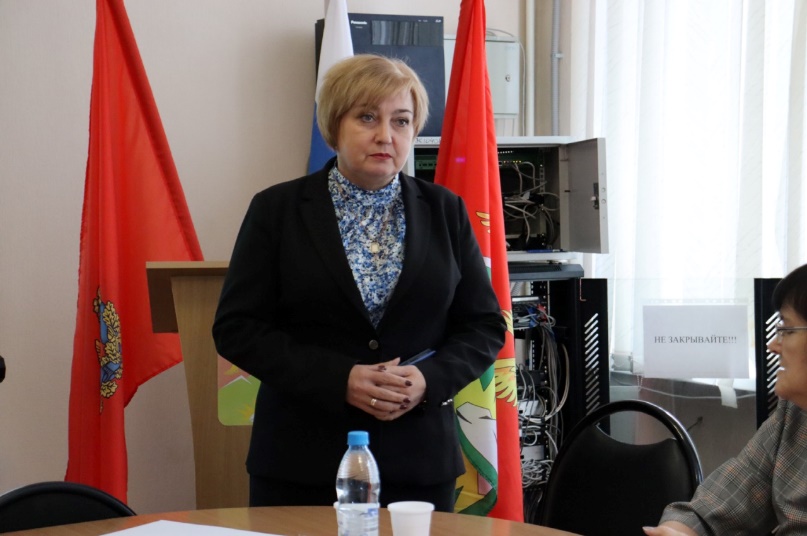 С основным докладом на тему семинара выступила уполномоченный по правам ребенка в Саянском районе, главный специалист органа опеки и попечительства, Фильшина О.И.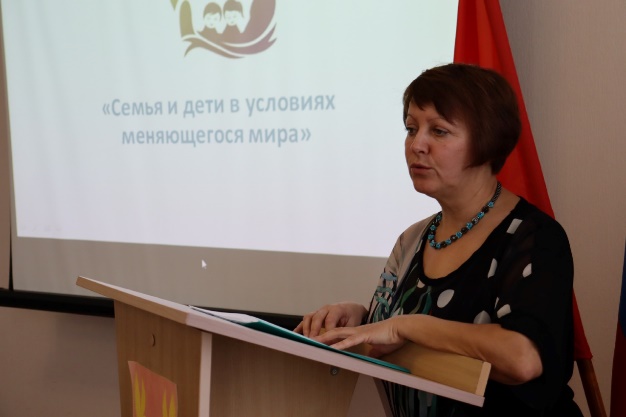 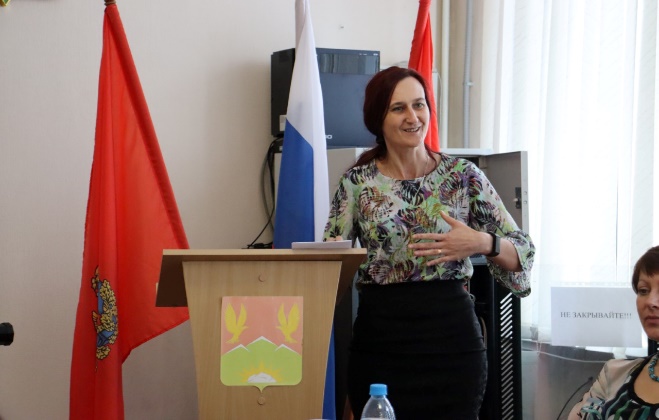 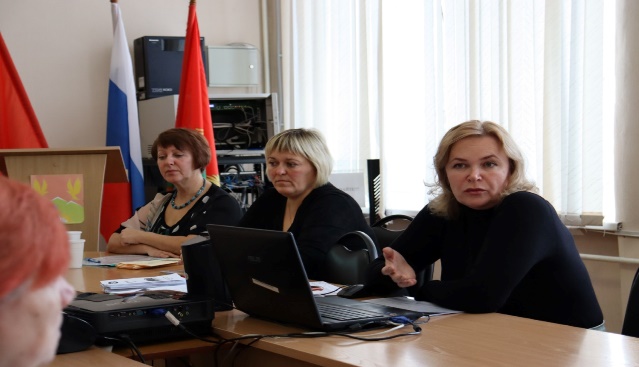 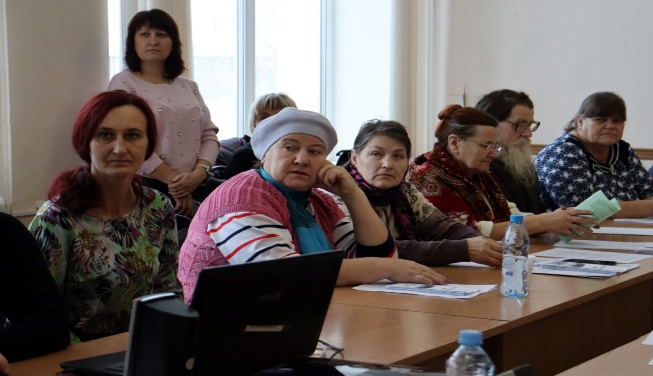 Опекуны (попечители), приемные родители с большим  интересом приняли предоставленную информацию, принимали активное участие в работе семинара. Замещающим родителям рекомендовано использовать данные ресурсы при возникновении проблем правового характера, проблем в воспитании детей и подростков.  В образовательных учреждениях района организованы пункты (ОО, ДОУ) консультативной помощи родителям (законным представителям) по их запросам, в рамках которых оказано 24 случаев консультационной помощи.  18.11.2022г на базе МБОУ «Агинская СОШ № 2» организована встреча с заместителем прокурора Саянского района Давыденко Г.А., где были проведены беседы с обучающимися 9-11 классов по вопросам административной и уголовной ответственности подростков за проступки и правонарушения, по формированию правовой культуры и гражданской зрелости подростков; в МБОУ «Агинская СОШ № 1» организованы встречи с уполномоченным по правам ребенка в Саянском районе, главным специалистом органа опеки и попечительства  Фильшиной О.И., главным специалистом КДН и ЗП Ю.А. Саврулиной, где для несовершеннолетних доводилась информация по правам и обязанностям человека;   в МБОУ «Агинская СОШ № 1», МКОУ Гладковской СОШ, МКОУ Тинской ООШ организованы встречи  с  сотрудниками ОП МО МВД России «Ирбейский» (И.А. Гребеньковым, Д.Г. Ващекиным, З.И. Пермяковой) в рамках которых ребятам рассказали об административной и уголовной ответственности подростков за правонарушения и преступления в т.ч. совершенные на дорогах; 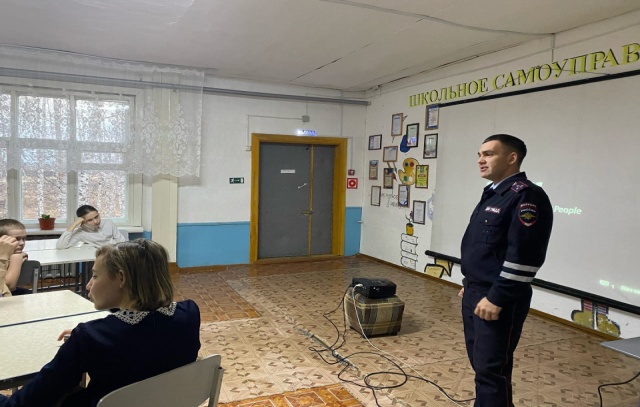 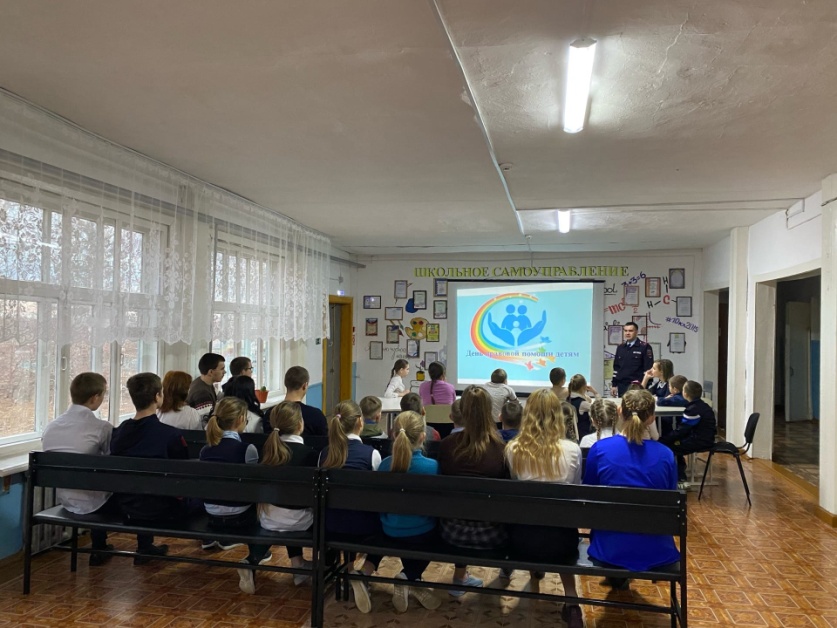 во всех общеобразовательных организациях (далее по тексту - ОО) для школьников были проведены беседы, консультации «Мои права и обязанности», «А знаем ли мы свои права и обязанности?», «Конвенция о правах ребенка» и др., с использованием мультимедийных презентаций,  в которых были разъяснены основные положения правовых документов, также обсуждались права детей и проблемы их применения в каждой отдельно взятой семье, о различных видах ответственности за совершенные правонарушения, преступления и проступки, рассмотрены различные ситуации. для детей дошкольного возраста проведены этические беседы «Правила поведения в детском саду», «Легко ли быть справедливым?», «Как дружить без ссоры», «У каждого есть имя», «Жизнь дана на добрые дела», «Я и моя семья»;для родителей в детских садах организованы консультации, беседы «Права детей», «Права ребенка - современный взгляд», Морально-правовое воспитание ребенка – дошкольника», «Когда нарушаются права ребенка» и др.; проведены круглые столы «А знаем ли мы свои права и обязанности?», «Коррупция, как общественно опасное явление», «В мире прав и обязанностей», «Правовой статус»  (МКОУ Большеарбайская СОШ, МКОУ Гладковская СОШ, МКОУ Межовская СОШ, МКОУ Орьевская СОШ, МКОУ Среднеагинская СОШ, МКОУ Тинская ООШ);классные  родительские собрания «Права и обязанности родителей», «Особенности задач семьи и школы в воспитании и социализации ребёнка», «Проблема воспитания правовой культуры», «Закон об образовании. Какова роль родителей?» и др. (МКОУ Орьевская СОШ, МКОУ Тугачинская СОШ);во всех ОО проведены правовые классные часы «Мои права и обязанности», «Защита прав ребенка. Куда обратиться за помощью», «В мире прав и обязанностей», «Права ребенка в новом веке», «Школьная служба примирения» и др.;правовые викторины,  правовые турниры, правовые квесты «Знаешь, ли ты свои права?», «Что такое коррупция?»;  Что? Зачем? Почему?», Твои права или сказка ложь, да в ней намёк», «Я знаю свои права», (МБОУ «Агинская СОШ № 2», МКОУ Вознесенская СОШ, МКОУ Гладковская СОШ, МКОУ Кулижниковская СОШ, МКОУ Среднеагинская СОШ, МКОУ Тинская ООШ, МКОУ Тугачинская СОШ, МКОУ Унерская СОШ);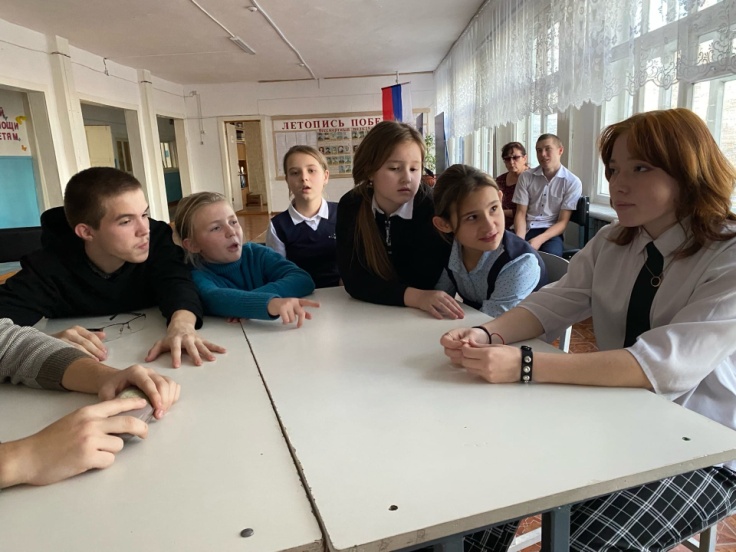 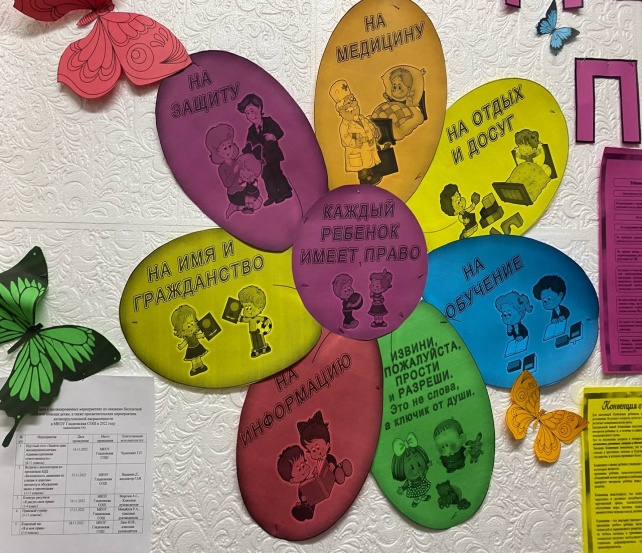 воспитанники МКДОУ Вознесенского д.с. посетили Центральную библиотеку, где была проведена беседа «Что мне известно о моих правах и обязанностях»;в ОО и ДОУ организованы выставки и конкурсы рисунков «Я рисую свои права», «Имею право на права», «Мои Права», «Знай свои права – управляй своим будущим» и др.;во всех ОО и ДОУ для всех участников образовательных отношений обновлены информационные стенды, также размещена информация с телефонами всех служб и систем профилактики, телефон доверия, психологической службы;подготовлены и распространены информационные листки и буклеты для родителей с информацией о законах РФ «О защите прав детей», «Административная ответственность родителей за воспитание и поведение детей», «Уголовная ответственность родителей», «Гражданско-правовая ответственность родителей за несовершеннолетних детей», «Родители просят совета» и др.По месту жительства органами профилактики проверены родители и несовершеннолетние, состоящие на профилактическом учете в КДН и ЗП. Оказана практическая и консультативная помощь.          Проведение мероприятий, приуроченных к всероссийскому Дню правовой помощи детям, позволяет сформировать у дошкольников и  школьников основы гражданской зрелости, привить первичные знания в сфере права, повысить уровень правовой культуры, определить практические потребности учащихся в знаниях и навыках, необходимых для полноценного участия в демократическом процессе, развить у учащихся творческие способности и интерес к законодательству.        Информация о проведении мероприятий, посвященных всероссийскому Дню правовой помощи детям,  размещена в районной газете «Присаянье», на сайте администрации района,  на сайтах образовательных учреждений опубликован материал о проведении мероприятия по  оказанию правовой помощи детям, даны разъяснения на вопросы по защите прав детей. Жителям села и лицам из категории детей-сирот были розданы памятки с разъяснениями в правоприменении вопросов законодательства, вызывающих затруднения.